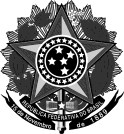 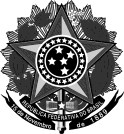 Ministério da Educação Secretaria de Educação Profissional e Tecnológica Instituto Federal de Educação, Ciência e Tecnologia do Rio Grande do Sul Campus Feliz ANEXO I – FICHA DE INSCRIÇÃO Nome: _______________________________________________________________________________ Sexo: F (   )  M (   )   Graduação: ___________________________________________________Data de nascimento: ____/____/_________Identidade (RG): _________________________ Órgão: ______________ Data de Emissão:____/____/_________ CPF: _______________________________________ Naturalidade:______________________________________________MODALIDADE DE ACESSO: (    )ACESSO UNIVERSAL  (    )AUTODECLARADO PRETO/PARDO (    )AUTODECLARADO INDÍGENA      (    ) PCD Endereço:________________________________________________________________ CEP: __________________________  Bairro:_____________________________________ Cidade: ____________________________________ UF: ____________ Telefones: (     ) ______________________________________	(      )_______________________________________ E-mail: ___________________________________________________________________________________________________Feliz, _____ de ____________________ de ________. ___________________________________________________Assinatura do(a) Candidato(a) .......................................................................................................................................................  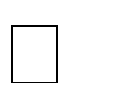 COMPROVANTE DE INSCRIÇÃO PARA O PROCESSO SELETIVO 2020/1 Curso de Especialização em Gestão Escolar Nome Completo: ________________________________________________________________________________ CPF: ______________________________________ Feliz, _____ de ____________________ de _______. _____________________________________________________ Assinatura do(a) Servidor(a)